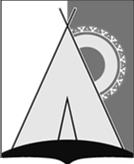 СОВЕТ ДЕПУТАТОВ СЕЛЬСКОГО ПОСЕЛЕНИЯ РУССКИНСКАЯСургутского муниципального районаХанты - Мансийского автономного округа – ЮгрыРЕШЕНИЕ-ПРОЕКТ«00» 00 000 года										  № 00  д. РусскинскаяО внесении изменений в решение Совета депутатов сельского поселения Русскинская от 27.04.2023 № 190 «Об утверждении Порядка назначения, перерасчёта и выплаты пенсии за выслугу лет лицам, замещавшим муниципальные должности на постоянной основе» (с изм. на 30.08.2023)В целях приведения муниципальных правовых актов в соответствие с действующим законодательствомСовет депутатов сельского поселения Русскинская решил:Внести в Решение Совета депутатов сельского поселения Русскинская от 27.04.2023 №190 «Об утверждении Порядка назначения, перерасчёта и выплаты пенсии за выслугу лет лицам, замещавшим муниципальные должности на постоянной основе» (с изменениями от 30.08.2023 №211) следующие изменения: Подпункты 1,3,4 пункта 1 раздела 4 приложения к Порядку изложить в новой редакции: 	«1) справка органа Фонда пенсионного и социального страхования Российской Федерации о размере получаемой страховой пенсии по старости (инвалидности) с указанием фиксированной выплаты к страховой пенсии и повышенной фиксированной выплаты к страховой пенсии.  Заявитель вправе представить указанные документы по собственной инициативе; 	3) документы о трудовой деятельности, трудовом стаже (за периоды до 1 января 2020 года), заявитель вправе представить по собственной инициативе;	4) копию свидетельства о постановке на учет в налоговом органе, заявитель вправе представить по собственной инициативе;». 1.2. Пункты 1,5 приложения 2 к Порядку изложить в новой редакции следующего содержания: 1) справку органа Фонда пенсионного и социального страхования Российской Федерации о размере получаемой страховой пенсии по старости (инвалидности) с указанием фиксированной выплаты к страховой пенсии и повышенной фиксированной выплаты к страховой пенсии.  Заявитель вправе представить указанные документы по собственной инициативе;	5) копию свидетельства о постановке на учет в налоговом органе, заявитель вправе представить по собственной инициативе;».2. Настоящее решение разместить на официальном сайте органов местного самоуправления сельского поселения Русскинская.3.	Решение вступает в силу после его обнародования. Глава сельского поселения Русскинская					  А.Н. Соболев